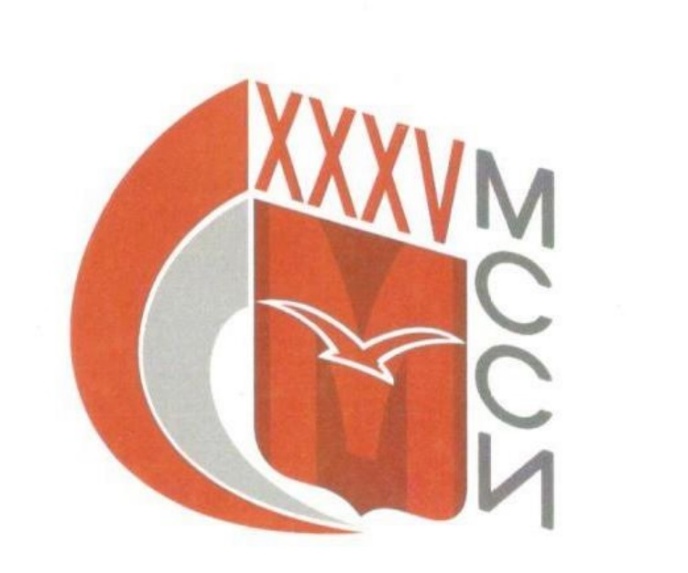 РегламентСоревнования по спортивному ориентированию(Кросс - классика) в программе Московских Студенческих Спортивных Игр (номер-код вида спорта: 0830005511Я)г. Москва 2023Общие положенияНастоящий Регламент разработан в соответствии с утвержденным Положением о проведении XXXV Московских Студенческих Спортивных Игр и Положением о соревнованиях по спортивному ориентированию (кросс - классика) в программе XXXV Московских Студенческих Спортивных Игр. Места и сроки проведения соревнований2.1. Срок проведения соревнований: 16 апреля 2023 года. 2.2. Место проведения соревнований: : г. Москва, парк Кузьминки, Расположение центра соревнований на схеме.  Проезд от метро «Метро Юго-Восточная», «Выхино», «Кузьминки» автобусом 569 до ост.  «ул.  Чурилиха», далее пешком в парк Кузьминки (восточная часть Верхне Кузьминского пруда). Парковка автотранспорта в районе ул. Чурилиха.. Классификация и правила проведения соревнований3.1. Соревнования проходят в дисциплине кросс - классика - 0830021811ЯУчастники выступают по одной из групп, преодолеть дистанцию можно только 1 раз. Старт интервальный, согласно стартовому протоколу. Участнику необходимо заблаговременно (за 5-10 минут до старта) прибыть в зону старта, предъявить студенческий билет судьям старта. За 3 минуты до старта участника приглашают в стартовый коридор. В стартовом коридоре участник за 1 минуту до старта самостоятельно берёт свою карту и по команде судьи стартует на своей стартовой минуте. Участники, опоздавшие на старт к своей минуте, допускаются к старту после участников, пришедших вовремя, но время опоздания не пересчитывается. Участники, преодолевшие дистанцию не той группы, в которую заявлены (например, по причине, что взяли не свою карту) — дисквалифицируются.За выход в зону дистанции перед стартом и после своего финиша - дисквалификация. После финиша участники обязаны проследовать в секретариат для считывания чип. На соревнованиях используется электронная система SportIdent. Представитель ВУЗа получает в секретариате чипы на участников, не имеющих свои собственные чипы. Участие в соревнованиях также подразумевает, что за утерянный/несданный чип на коллектив и персонально на участника налагается штраф 6000 рублей за один чип. Соревнования проводятся по группам:- МА студенты (сложная дистанция для юношей), -ЖА студенты (сложная дистанция для девушек),  -МБ студенты (простая дистанция для юношей), - ЖБ студенты (простая дистанция для девушек).Требования к участникам соревнований и условия их допускаДопуск студентов к участию в соревнованиях осуществляется в соответствии с утвержденным Положением о XXXV Московских Студенческих Спортивных Играх и Положением о соревнованиях по спортивному ориентированию в программе XXXV Московских Студенческих Спортивных Игр.К участию в Играх допускаются выпускники ВУЗов обучавшиеся по очной форме обучения в 2022-2023 учебном году, и получившие диплом об образовании, независимо от их гражданства, если на 20 сентября 2022 года они являлись студентами вуза.Возраст спортсменов-студентов, заявляющихся на участие в соревнованиях по видам спорта, включённым в программу Игр, не должен превышать 25 лет на 20 июня 2023 года. 4.4. Вуз имеет право выставить неограниченное количество участников при условии подачи заявки через АОС «Наградион»  https://mrsss.nagradion.ru/  и оплаты взноса за каждого участника. 4.5. К фотографиям участников на сайте предъявляются следующие требования:должна быть портретная (лицо, верхняя часть груди)выполнена в анфас при искусственном освещении на однотонном фоне, либо на фоне логотипа вуза или логотипа Организатора Игрс мимикой (выражением), не искажающим черты лицалицо игрока должно быть чётко видно.Не допускается фото:в темных очкахголовных уборах, включая платки и банданыс печатями и штампамивырезанное из общекомандной фотографиис посторонними предметами/лицами в кадре.4.6. На мандатную комиссию каждая команда представляет следующие документы:заявку установленной формы в двух (2) экземплярах с указанием полных данных о заявляемых лицах в печатном виде (кнопка «Печать заявочного листа» на странице команды на сайте МРО «РССС»)студенческий билет с отметкой о продлении на текущий учебный год либо справку из деканата, подтверждающую, что учвстник является студентом очной формы обученияоригинал диплома об окончании образовательной организации высшего образования – для выпускников (имеются в виду те выпускники, которые по состоянию на 20 сентября 2022 года являлись студентами вуза)оригинал договора страхования жизни, здоровья и от несчастных случаев.4.7. Студенты имеют право выступать только за вуз, в котором обучаются.Техническая заявка (для формирования стартового протокола) на участие в данном соревновании подаётся онлайн через систему https://orgeo.ru/event   не позднее 23:50 12 апреля. В данной форме необходимо указать только спортсменов, планирующих принять участие в соревнованиях. Время работы мандатной комиссии 11 апреля с 10:00 до 16:00. Проезд: Красноказарменная ул., дом 13, строение 5 (корпус М), каб.М201 ст. метро « Авиамотрная» +7(926)3077630Программа проведения соревнований10:00 – начало работы секретариата на месте старта;11:00 – начало интервального старта по стартовому протоколу на дистанции в заданном направлении;13:30 – время публикации финальной версии предварительных протоколов, приём протестов.14:00 – награждение победителей и призёров.Согласовано:Главный судья соревнований________________/В.П. Жердев